WCSD NEWSLETTER, TERM 2, 2024   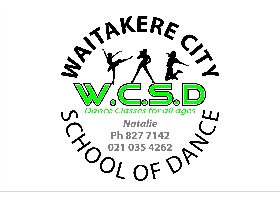 Welcome everyone, to Term 2 classes at WCSD for 2024. We hope you are all feeling well, and are as excited as we are to return to classes this term!  Please read the following information carefully.TIMETABLE:  
Our timetable will be staying the same this term. (The timetable will be changing in Term 3, and you will receive notice in the next few weeks if any of your class days/times will be changing. Some will, some won’t).
TERM DATES:  Monday 29 April to Saturday 6 July.
OPEN weeks (classes open to be observed) 29 April – 4 May, 20 – 25 May, 10 – 15 June. (Less Open days this Term as we work towards exams and having less distractions and more focus.)PUBLIC HOLIDAYS:  King’s Birthday, Sat 1 – Mon 3 June, and Matariki Friday 28 June – CLASSES STILL ON FOR BOTH OF THESE.*It is too close to exams for us to cancel classes on these dates, so classes will still be held.TERM FEES: 
Fees for Term 2 are as follows:30-minute class = $9045-minute class = $11560-minute class = $13075-minute class = $155IMPORTANT:  Please note that due to some people continually paying their fees late (or not at all), we have a ‘Late Payment Penalty”.   Any fees not paid by the end of week 3 will then incur a $25 late payment fee which will be added to the total of your outstanding amount.  If not paid by week 4 a “Stand Down from Classes” notice will be issued to encourage everyone to pay their fees on time. Please ensure your term fees are paid within the first 3 weeks of term.If paid by 4 May, deduct $5 for early payment.  If paying for more than one class, add up the total and then deduct 10%.  We do not deduct for classes missed.Our Term Fees Account is:  ANZ  01 0186 0351940 00.  Please put your child’s first and last name as reference if paying online.  If you would like to pay your fees in instalments by automatic payment please contact Kay on admin@dancewaitakere.co.nz.  Part payments are online only.  Full payments may be made in cash also. SAFETY: We have been concerned of late, the number of students that are not being picked up promptly after classes, and are wandering off around to the front of the building to wait for their ride. If WCSD staff are leaving the studio at night to go home, they cannot always see kids waiting there in the dark, and drive off. It is VERY IMPORTANT to pick your child up promptly please, or tell them to wait inside the studio foyer to be picked up, so they can be seen and are safe. Also, please drive slowly and safely down the driveway and in the carpark area…there are lots of children around. 2MEDAL TESTS & BAL EXAM ENTRIES:
If your child has been invited to do their Lyrical or Hip Hop Medal Test, you must have paid their exam fees by Saturday 4 May.  BAL Ballet, Jazz, Tap must be paid by Saturday 11 May.  NO LATE ENTRIES ALLOWED, so be organised!
All exam entry payments must be accompanied by the exam slip with details completed please.  (We have spare forms at the front desk). PLEASE DO NOT PUT EXAM ENTRY PAYMENTS INTO OUR TERM FEE ACCOUNT.
UNIFORMS:  All items available for sale at our studio.Please ensure your child has the correct WCSD uniform for class. It is important to wear the correct gear to lessons, and have your hair tied up neatly. Ballet students must have a tidy bun please. Bun packs are available at the studio in black, blonde, or brown.  (If your child is sitting their exam, please check they have the correct regulation exam attire).Tee shirts and sweatshirts are NOT acceptable to wear over leotards in class. Only wrap-around or cross-over cardigans are acceptable, so please ensure your child has one for the winter months, or they will get very cold without the extra layer. EVENT CALENDAR FOR 2024: - Monday 29 April:  Term 2 starts.Saturday 11 May – DISCO! Green Bay Primary 4.00 – 6.00pm ($5 per ticket)Sat 1 – Mon 3 June (King’s Birthday): Classes are still onSat 28 June (Matariki): Classes are still onFriday 21, Saturday 22 & Sunday 23 June: Hip Hop/Lyrical Medal Test RehearsalsSat 29 June:  Preschool Show Rehearsals  (Blockhouse Bay Primary)Sun 30 June:  Preschool Dance Show 1pm (Blockhouse Bay Primary)Mon 1 & Tues 2 July:  Lyrical & Hip Hop Medal TestsMon 22 July:  Term 3 startsFriday 26 July, 2 & 3 August: BAL Ballet, Jazz, Tap Exam rehearsals Sunday 4 August: APDA Contemporary Exam rehearsalsFri 9, Sat 10, Sun 11 August: APDA Jazz Exam Rehearsals(?) August:  B.A.L. Ballet, Jazz & Tap Exams (exact dates TBA)(?) August:  APDA Contemporary & Jazz Exams (exact dates TBA)(?) August: New Term 3 Timetable kicks in (after ALL exams are over) Date TBA                                                       Saturday 28 September: Term 3 EndsMonday 14 October:  Term 4 startsSat 26 – Mon 28 October:  Labour Weekend.  Classes are still onShow Rehearsals – Avondale College PAC – Fri 29, Sat 30 Nov, Sun 1 DecShow & Junior Prizegiving – Avondale College PAC - Saturday 7 December:  1.30pm Show & Senior Prizegiving – Avondale College PAC  -  Saturday 7 December:  6.30pm DISCO! We are having a fun-filled Fundraising Disco on Saturday 11 May, at Green Bay Primary School Hall, from 4.00 – 6.00pm. Funds raised will go towards our Scholarships awarded to deserving students at the end of year.Tickets will be on sale at the studio from week 1 of Term, and door sales will be available too – tickets are $5 each.Wear your brightest/coolest outfits, and remember to bring extra cash with you for food/drinks and glow jewellery. It’s going to be so much fun, so invite your friends along too….everyone welcome!3 CLASSES FOR TERM 3:  We will be allowing intakes of new students in term 3, so if there’s another genre or class you’d like to add to your timetable, please ask asap to make sure there’s room in the class for you, to avoid disappointment. Some of our classes already have waiting lists.PRESCHOOL RAFFLE:  We will be having our usual preschool raffle which will be drawn at the Preschool show.  We would love donations of goods suitable for preschool prizes to go into the raffle please.  If you have anything suitable please bring it along to the studio and it will be very much appreciated.  The tickets will be on sale at the studio for everyone to buy. Please support the preschoolers as they always support the grades raffles.BAND: This is our awesome platform that we use to post video footage for home practice, and messages to classes. It is the quickest way of getting information out there, so please make sure you’re hooked up to each of your Band groups so you never miss anything vital. PLEASE NOTE: if you miss a class because you were sick, it is up to YOU to catch up with any missed work by practicing along with what your teacher has posted…your teacher cannot be expected to slow the class down to re-teach steps each time someone is away. Band is also great for Private messaging your teacher to let them know if you are going to be away.FACEBOOK: Please join our Facebook page, as we often post important updates and information there, which comes in handy.
Questions or Queries:  
If you have any questions, queries or concerns, please ask Kay at the front desk or email:Kay on admin@dancewaitakere.co.nz or Natalie on info@dancewaitakere.co.nz or text/call Natalie on 021 035 4262. We are all looking forward to seeing you at our first week of classes starting Monday 29 April.Natalie and all the WCSD Team 